1    Délibération(s) communale(s) et / ou intercommunales(s)						1    Justificatif de versement de(s) (la) subvention(s) communale(s) et / ou intercommunale(s)1    Convention de partenariat Conseil départemental signée 1    Bilan financier1    Bilan sportif avec : nombre de participants Jurassiens, Franc-Comtois et total, personnalités présentes, déroulement de la compétition, améliorations à prévoir, ….1    Supports de communication de l’événement (affiches, flyers, programmes, site web…)1    Visibilité du CD39 sur l’événement (description ou photos)1    Articles de presse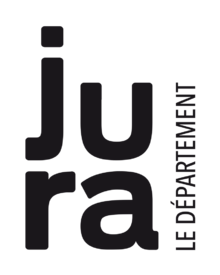 ManifestationOrganisateurDate de la ManifestationMerci de nous fournir les pièces suivantes afin que nous procédions au versement de la subvention :Merci de nous fournir les pièces suivantes afin que nous procédions au versement de la subvention :Merci de nous fournir les pièces suivantes afin que nous procédions au versement de la subvention :Merci de nous fournir les pièces suivantes afin que nous procédions au versement de la subvention :Merci de nous fournir les pièces suivantes afin que nous procédions au versement de la subvention :Merci de nous fournir les pièces suivantes afin que nous procédions au versement de la subvention :Merci de nous fournir les pièces suivantes afin que nous procédions au versement de la subvention :Merci de nous fournir les pièces suivantes afin que nous procédions au versement de la subvention :Merci de nous fournir les pièces suivantes afin que nous procédions au versement de la subvention :Merci de nous fournir les pièces suivantes afin que nous procédions au versement de la subvention :Merci de nous fournir les pièces suivantes afin que nous procédions au versement de la subvention :Merci de nous fournir les pièces suivantes afin que nous procédions au versement de la subvention :Merci de nous fournir les pièces suivantes afin que nous procédions au versement de la subvention :Merci de nous fournir les pièces suivantes afin que nous procédions au versement de la subvention :Merci de nous fournir les pièces suivantes afin que nous procédions au versement de la subvention :Merci de nous fournir les pièces suivantes afin que nous procédions au versement de la subvention :Merci de nous fournir les pièces suivantes afin que nous procédions au versement de la subvention :Merci de nous fournir les pièces suivantes afin que nous procédions au versement de la subvention :Merci de nous fournir les pièces suivantes afin que nous procédions au versement de la subvention :Merci de nous fournir les pièces suivantes afin que nous procédions au versement de la subvention :Merci de nous fournir les pièces suivantes afin que nous procédions au versement de la subvention :Merci de nous fournir les pièces suivantes afin que nous procédions au versement de la subvention :